 MINUTES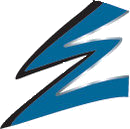 Tuesday, May 14, 2019 – 6:00 pm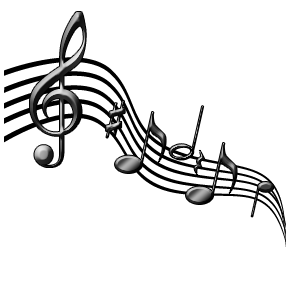 Wylie East High School Band Hall3000 Wylie East Dr.Wylie, Texas  75098The minutes from April meeting were read and approvedFinancial UpdateBudget Report was read and approvedFundraising Update Mattress Fundraiser raised $3,800Night of Jazz ReportNight of Jazz was a success.  About 500 guests turned out for the event.  Suggestions for next year include the addition of a dance floor and more tables.  Band Gala ReportBand Gala was fun! Thanks to all the parents that volunteered their time to make this such a successful event for our students.  Suggestions for next year include starting the awards earlier.  Looking at other locations where dinner and awards can be combinedSpirit WearNew shirt reveal! We have two new shirt options being added to this year’s spirit wear. Additional suggestions included the addition of a Dad’s band shirt and a possible flannel shirt. Coordinators/ChairpersonsStill looking to fill several positions.  If you are interested in helping please contact the board president, Brian Swanson or anyone on the board. Concession Inventory/Purchasing – Feed the Band – Position filledVolunteer Coordinator/ Chaperones – Position filled (Chris Sands)Social Media/ Website– Position filled (Valeriano Herrera)Fundraising/Spirit Nights – Spirit Wear – Position filled but asking for another volunteerPit Crew & Props – Position filled (Jason Baker and Jim Armstrong) Color guard- position filled (Jason Baker)Director’s Update Notes and paperwork from Monday’s meeting are found in your student’s Google Classroom account.  Please ask them to log in and show you  Concert Thursday Night with Wind Symphony starting at 6:30 for a special recording.  Band hype, May 24th.  Make sure to bring a bottle water Spring Football game, May 20th, at East. CALL TO ORDERAnnounce the presence of a Quorum.BUSINESS ITEMS